DELI TELESA - REŠITVESDZ str. 83, 1. naloga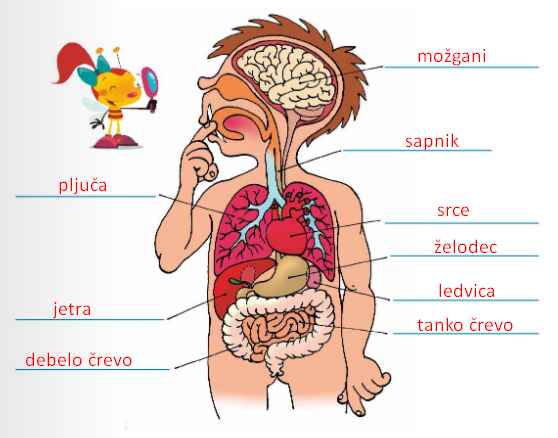 